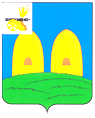                                                 АДМИНИСТРАЦИЯ  ОСТЕРСКОГО СЕЛЬСКОГО ПОСЕЛЕНИЯРОСЛАВЛЬСКОГО РАЙОНА СМОЛЕНСКОЙ ОБЛАСТИП О С Т А Н О В Л Е Н И Еот 11.02.2020 № 55Об организации пожарно - профилактической работы  в   жилом   секторе   и  на  объектах  с массовым           пребыванием       людей      натерритории  Остерского  сельского поселенияРославльского района Смоленской области           В соответствии с Федеральным законом от 06 октября 2003г.131-ФЗ «Об общих принципах местного самоуправления в Российской Федерации», ст.19 Федерального закона от 21 декабря 1994 года №69-ФЗ «О пожарной безопасности», Устава Остерского сельского поселения Рославльского района Смоленской области, в целях предупреждения возникновения пожаров на территории Остерского сельского поселения Рославльского района Смоленской области, Администрация Остерского сельскогопоселения Рославльского районаСмоленской областип о с т а н о в л я е т:        1. Утвердить Положение о порядке организации и проведения пожарно-профилактической работы в жилом секторе и на объектах с массовым пребыванием людей, в муниципальных учреждениях и предприятиях различных форм собственности на территории Остерского сельского поселения Рославльского района Смоленской области, согласно приложению.        2. Признать утратившим силу постановление Администрации Остерского сельского поселения Рославльского района Смоленской области   от 18.03.2016   №30  «Об организации пожарно-профилактической работы в жилом секторе и на объектах с массовым пребыванием людей на территории Остерского сельского поселения Рославльского района Смоленской области».             3. Настоящее постановление подлежит размещению  на официальном сайте Администрации Остерского сельского поселения Рославльского района Смоленской области в информационно-телекоммуникационной сети  «Интернет».      4.  Контроль за исполнением настоящего постановления оставляю за собой.Глава муниципального образования  Остерского сельского поселения  Рославльского района Смоленской области                                          С.Г.Ананченков